嘉義縣112學年度精進國民中小學教師教學專業與課程品質整體推動計畫「閱讀理解策略」共同備課、公開觀課與集體議課之開放教室計畫一、依據  （一）教育部補助直轄市、縣（市）政府精進國民中學及國民小學教師教學專業與課程品質        作業要點。  （二）嘉義縣112學年度精進國民中小學教師教學專業與課程品質整體推動計畫。二、目的透過「共同備課」方式，實施「閱讀理解策略教學」，提升學生閱讀理解能力。結合智慧課堂理念，落實跨領域素養教學設計，強化未來教師多元教學設計能力。實施公開備課、觀課與論議課，精進教師閱讀理解教學能力，提升教學品質。媒合全國各縣市社群進行各類學術活動交流與遠距共備相關議題，落實教學現場<備說觀議>的公開觀課流程，提升教師教學質能。結合全國有興趣於智慧課堂觀議課的各級學校及伙伴，媒合網奕資訊公司智慧課堂觀課系統及蘇格拉底觀議課平台，組合成為<小貓頭鷹智慧聯盟校>，共同推動智慧課堂教學及觀議課檢核系統，提供各級教師課程活動交流平台參考及成長平台。三、辦理單位　（一）指導單位：教育部國民及學前教育署　（二）主辦單位：嘉義縣政府　（三）承辦單位：嘉義縣中埔國小、嘉義縣閱讀理解教師社群　（四）協辦單位：臺灣讀寫教學研究學會、臺灣科技領導與教學科技發展協會、網奕資訊有限公司四、辦理日期及地點辦理日期：112.8-113.6，共計11次實體或線上研習課程。 辦理地點：線上或嘉義縣中埔國小智慧教室。112學年度上學期辦理日期：112/8/7、112/9/28、112/10/26、112/11/23、112/12/21、113/1/25、113/2/22、113/3/21、113/4/25、113/5/23、113/6/20（以上日期9:00~16:00，每場核發研習時數6小時）以上日期及時間若因實際需求或其他原因更動，另行函文公告。五、參加對象（一）嘉義縣閱讀理解教師社群成員(二)鼓勵112學年度嘉義縣閱讀推動教師參加。(三)歡迎對閱讀教學有興趣的教育夥伴加入! (以能參與一學年為佳)◎報名表單：https://forms.gle/piNQVP8sVsZANFUq9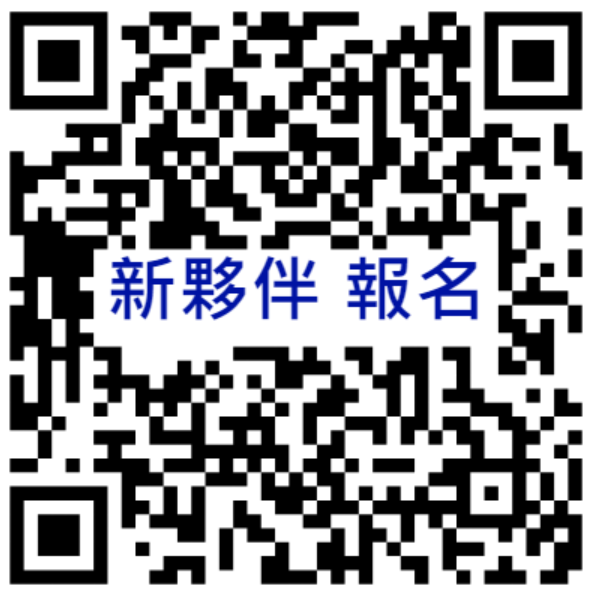 (四)相關訊息公告，歡迎加入：1.嘉義縣閱讀理解教師社群Line群組 https://line.me/R/ti/g/jHKRV8sOZX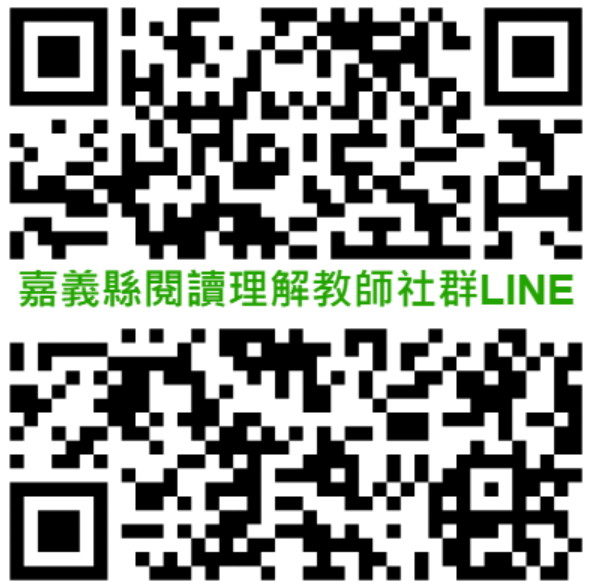 2.FB社團：嘉義縣閱讀理解教師社群六、經費來源112學年度教育部補助直轄市、縣市政府精進國民中學及國民小學教師教學專業與課程品質作業要點專款支應。112學年度教育部補助國民小學及國民中學活化教學與多元學習計畫。若有不足經費另行籌募。七、預期成效透過教師專業社群合作交流，進行校際課程觀摩與討論、教學反思與回饋，關注課堂學習中不同程度學生的學習參與與學習表現。透過實體與遠距共備，提供教師各級夥伴專業支援，讓教學更有動能。九、本計畫奉核定後實施，修正時亦同。編號學校姓名編號學校姓名1嘉義縣中埔國小林俊良11嘉義縣太保國小李麗奾2嘉義縣中埔國小翁紹宇12嘉義縣秀林國小陳麒皓3嘉義縣福樂國小林易虹13嘉義縣興中國小徐瑩珊4嘉義縣過路國小林秀珍14嘉義縣興中國小陳佩瑤5嘉義縣港墘國小邱孟月15嘉義縣義竹國中顏佩怡6嘉義縣好美國小石惠韻16嘉義縣義竹國中謝淑媚7嘉義縣南新國小朱曉芳17嘉義縣中埔國中黃達仁8嘉義縣達邦國小方惠卿附註以上名單得視各校推動閱讀理解教學需求調整之。以上名單得視各校推動閱讀理解教學需求調整之。9嘉義縣民和國小蕭羽珍附註以上名單得視各校推動閱讀理解教學需求調整之。以上名單得視各校推動閱讀理解教學需求調整之。10嘉義縣蒜頭國小林建安附註以上名單得視各校推動閱讀理解教學需求調整之。以上名單得視各校推動閱讀理解教學需求調整之。